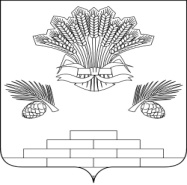 АДМИНИСТРАЦИЯ ЯШКИНСКОГО МУНИЦИПАЛЬНОГО ОКРУГАПОСТАНОВЛЕНИЕот «12» сентября 2022г. № 887-пЯшкинский муниципальный округОб утверждении схемы расположения земельного участка на кадастровом плане территории, расположенного по адресу: Российская Федерация, Кемеровская область-Кузбасс, Яшкинский муниципальный округ, с. Поломошное, ул. Нагорная, 1б 	Рассмотрев заявление филиала № 13 БТИ Яшкинского муниципального округа, руководствуясь Земельным кодексом Российской Федерации, Федеральным законом от 25.10.2001 № 137-ФЗ «О введении в действие Земельного кодекса Российской Федерации» (в том числе ч.10 ст.3.5), Федеральным законом от 06.10.2003 № 131-ФЗ «Об общих принципах организации местного самоуправления в Российской Федерации», Федеральным законом от 24.07.2007 № 221-ФЗ «О кадастровой деятельности», Уставом Яшкинского муниципального округа, администрация Яшкинского муниципального округа постановляет:	1. Утвердить прилагаемую схему расположения земельного участка на кадастровом плане территории, образуемого из земель, государственная собственность на которые не разграничена, площадью 2000 кв. м, из категории земель – «Земли населённых пунктов», расположенного в кадастровом квартале 42:19:0201002 по адресу: Российская Федерация, Кемеровская область – Кузбасс, Яшкинский муниципальный округ, с. Поломошное, ул. Нагорная, 1б, в территориальной зоне – «Ж-1 – Зона застройки индивидуальными жилыми домами».	2. Срок действия настоящего постановления об утверждении схемы расположения земельных участков на кадастровом плане территории составляет 2 года с момента его подписания. 3. Заявитель, обратившийся с заявлением об утверждении схемы расположения земельного участка, имеет право на обращение без доверенности с заявлением о государственном кадастровом учете образуемого земельного участка и о государственной регистрации права собственности на образуемый земельный участок.	4. Контроль за исполнением настоящего постановления возложить на начальника МКУ «Управление имущественных отношений» - заместителя главы Яшкинского муниципального округа Э.Г. Рыльцева.	5. Настоящее постановление вступает в силу с момента подписания.	Глава Яшкинского	муниципального округа                                                                            Е.М. Курапов                                                           